XI Edição do Dia da Língua Portuguesa e da Cultura da CPLPEspaços e tempos da lusofoniaQuinta feira, 5 de Maio de 2022Salão Nobre da Faculdade de Letras da Universidade Eötvös Loránd de Budapeste10:00 – Abertura oficialProf. Dr. Ildikó Szijj, Diretora do Departamento de Português da Universidade Eötvös Loránd Prof. Dr. Dávid Bartus, Decano da Faculdade de Letras da Universidade Eötvös Loránd S. Exª Senhor Embaixador de Angola na Hungria, José Filipe.10:30  – Coffee Break11:00 - 13:00 – Sessão de conferências “Espaços e tempos da lusofonia”Moderação: João Miguel HenriquesParticipantes:Prof. João Paulo Oliveira e Costa - Convidado do Instituto Camões e Embaixada de Portugal"Génese do mundo lusófono nos séculos XVI e XVII"Prof. Antônio Carlos Secchin - Convidado da Embaixada do Brasil“Língua portuguesa: travessias no tempo e no espaço”Prof. Dr. José Octávio Serra Van-Dúnem - Convidado da Embaixada da República de Angola"Um olhar sociológico sobre os encontros e desencontros de Cultura(s)"13:00 - 15:00 – Pausa para almoço15:00 – 15:45 - "Viagem do passado ao presente". Desfile de roupas nacionais de Angola, ao ritmo da música, do tradicional ao contemporâneo.16:00 - 17:00 - Concerto da banda brasileira Arrasta Pest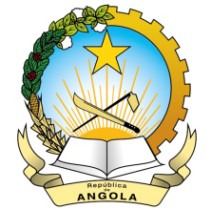 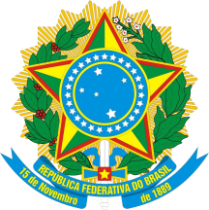 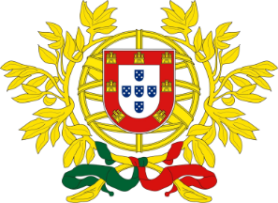 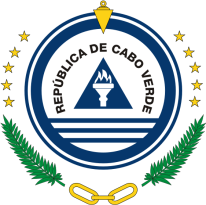 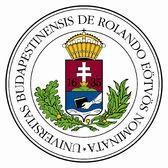 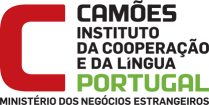 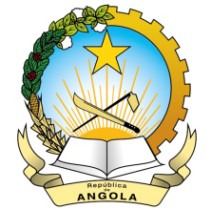 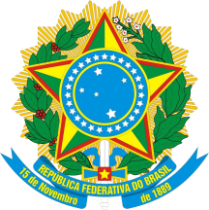 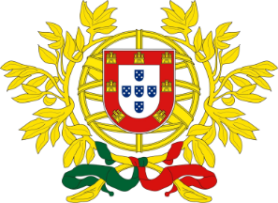 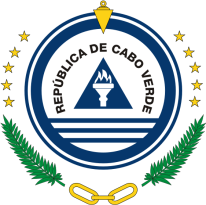 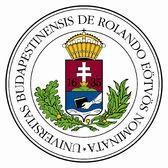 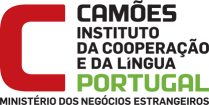 